Аттестациядан өтетін педагогтардың портфолияға қажет құжаттарын рәсімдеуге арналған нұсқаулық.Құрылым:  1 бөлім. Педагог туралы жалпы мәлімет. 2 бөлім. Педагогтың кәсіби жетістіктерінің нәтижелері.Бөлімдер мазмұны1 бөлім. Педагог туралы жалпы мәлімет.Бастапқы бет.Міндетті түрде болуыкерек:- қала/аудан көрсетілген жұмыс орны;- тегі, аты, әкесінің аты;-атқаратын лауазымы;- портфолионыңрәсімделген жылы.Рәсімдеу үлгісі: «Абай атындағы №154 гимназия»КММТеміртау қ.(қаріптерTIMES NEW ROMAN, кегль 14)ИвановаГульзия СергеевнаӨзін өзі тану мұғалімі(қаріптерTIMES NEW ROMAN, кегль 36)2020 ж.(қаріптерTIMES NEW ROMAN, кегль 14)педагог қызметкердің біліктілік санатын растау немесе беру туралы өтініші  ( №1 «Педагог қызметкерлерін аттестациядан өткізу ережелері» қосымшасына сәйкес нысан бойынша).жеке басын куәландыратын құжаттың көшірмесі;білімі туралы дипломның көшірмесі;ғылыми атақ берілгені туралы дипломның, куәліктің көшірмесі(бар болса);еңбек кітапшасының көшірмесі;берілген біліктілік санаты туралы сертификат пен бұйрықтың көшірмесі (бұрын біліктілік санаты бар адамдар үшін);Біліктілік санаты ұзартылған жағдайда қайта рәсімдеу туралы бұйрықтың көшірмесі қоса беріледі.мәлімделген мамандық бойынша үздіксіз оқу курстарына қатысқаны туралы құжаттар көшірмелері;қосымша пәндер бойынша өткен курстардың құжаттарының көшірмесі;ұлттық біліктілік тестілеуінен өткендігі туралы анықтаманың көшірмесі;Ескерту: құжаттардың барлық көшірмелері осы білім беру ұйымының басшысының қолымен және мөрімен куәландырылады. 2 бөлім. Педагогтің кәсіби жетістіктері мен оқушыларының оқудағы жетістіктерініңқорытындылары.Педагогтің кәсіби қызметі мен кәсіби өсуінің нәтижелерін растайтын облыстық, республикалық, халықаралық деңгейдегі сертификатталған құжаттары  (аттестатталу кезеңінде):оқу жетістіктерін сырттай бағалау және (немесе) ағымдағы және (немесе) қорытынды аттестаттау нәтижелерін қамтитын аттестаттау кезеңіндегі білім алушылардың білім сапасының көрсеткіштері;педагогтардың кәсіби жетістіктерін растайтын және тәжірибелерін жалпылайтын құжаттардың көшірмелері (үкімет марапаттары, грамоталар, дипломдар, алғыс хаттар, сертификаттар, куәліктердің көшірмелері);сабақтарды бақылау парақтары (үшеуден кем емес). Сабақты бақылау парағында облыстық сараптамалық кеңес мүшесінің (Қарағанды облысыныңБілім басқармасының бұйрығымен бекітілген аймақтардағы сараптамалық кеңес мүшелерінің тізімі)ұсыныстары болуы тиіс; оқыту курстары мен семинарларға қатысқаны туралы құжаттардың көшірмесі.Оқушылардыңоқужетістіктері арқылы мұғалімніңкәсібиқызметініңнәтижелерінрастайтыноблыстық, республикалық, халықаралықдеңгейдегісертификатталғанқұжаттар (аттестатталу кезеңінде):грамоталар, оқушылардың дипломдарының көшірмелері;оқушылардың алғыс хаттарының көшірмелері;оқушылардыңсертификаттары, куәліктерінің көшірмелері.«ПЕДАГОГТІҢ КӘСІБИ ЖЕТІСТІКТЕРІНІҢ НӘТИЖЕЛЕРІ» БӨЛІМІНДЕ НЕ БОЛУЫ КЕРЕК?Оқушылардың оқу нәтижелерінің динамикасы(аттестатталу кезеңінде)(таблицалар, сипаттау, диаграммалар түрінде)Диаграмма – оқушылардың оқу жетістіктерін көрсетуге арналған ең қолайлы динамика. Мұнда оқытудың әр жылының маңыздылығын пайыз арқылы көрсету қажет,мысалы:Динамиканыкестетүрінде де көрсетугеболады.Екі қатардан және қажетті бағандардан тұратын кесте құрыңыз. Жоғарғы жолға уақыт көрсеткіштерін (оқу жылы), төменге – процесс өлшемдерінің мәліметтерін жазыңыз.Білім сапасының динамикасын қалай есептеу керек:Аттестаттау мерзімі алдыңғы біліктілік санатын тағайындау (растау) сәтінен басталады (айы, күні біліктілік санатын алу туралы бұйрықта жазылады).Алдыңғы санаттытағайындау (растау) туралы бұйрық шыққанға дейін біліктілік санаттарын беруге (растауға) өтініш берілмейді.Аттестаттау мерзімі1 жыл: білім сапасы тоқсандық бағалармен анықталады. Бір пән бойынша әр паралелль үшін орташа нәтижекөрсетіледі (егер педагогте 2 не одан да көп пәндер болса, динамика әр пәнге бөлек көрсетіледі)Мысалы:Қазақстан тарихыДинамиканыңесептелуі: 61,2% - 49,2% = 12%Дүниежүзі тарихыДинамиканыңесептелуі:64,5% - 53% = 11,5%Қорытынды:егер білім сапасы 10% артық болса, онда педагог аталған санатқа сәйкес келеді.Аттестациялық мерзім2-5жыл:білім сапасы жылдық бағалармен анықталады. Толық көріністі алу үшін, сертификаттау кезеңінің басындағы 1 тоқсанның нәтижелері және аттестаттау кезеңінің соңындағы жылдық қорытындыларды көрсету қажет.Бір пән бойынша әр параллель үшін орташа нәтиже көрсетіледі (егер педагогте 2 не одан да көп пәндер болса, динамика әр пәнге бөлек көрсетіледі) Мысалы:8-сыныптар параллельдерінің білім сапасы:Динамиканыңесептелуі:61,2% - 49,2% = 12%9-сыныптар параллельдерінің білім сапасы:Динамиканыңесептелуі:64,5% - 53% = 11,5%Қорытынды:егер білім сапасы 10% артық болса, онда педагог аталған санатқа сәйкес келеді.Егер білім сапасының пайыздық көрсеткішін есептеу қиын болған жағдайда (жұмыс орнын ауыстыру, сыныпты ауыстыру, білім алушылар тобының ауысуы), ондамәселенің толық сипаттамасын беру арқылы, тұрақты динамиканың немесе оның төмендеуінің себептерін көрсету қажет.Егер оқыту динамикасы жеткіліксіз немесе теріс болса – туындаған мәселеге  толық талдау беріңіз (жұмыс орнын ауыстыру, сыныптың ауысуы, «мықты» оқушылардың кетуі және т.б.).Толық негіздеу сіздің күшті жақтарыңызды бағалауға көмектеседі. Аттестаттау кезеңінде білім сапасы 70% - дан төмен болса, сапа критериі МІНДЕТТІ болып саналмайды. Пәндер бойынша білім сапасының қажетті динамикасы:Педагог-сарапшы				білім сапасының өсу динамикасы7%Педагог-зерттеуші			         білім сапасының өсу динамикасы10%Педагог-шебер			         білім сапасының өсу динамикасы15%«Дене шынықтыру», «Кәсіпкерлік және бизнес негіздері», «Графика және жобалау», «Бастапқы әскери және технологиялық дайындық», «Өзін-өзі тану», «Көркем еңбек», «Музыка», «Қоғам және дін» пәндері бойынша «сынақ» («сынақталмаған») қойылуына байланысты («Орта, техникалық және кәсіптік, орта білімнен кейінгі білім беру ұйымдары үшін білім алушылардың үлгеріміне ағымдағы бақылауды, оларды аралық және қорытынды аттестаттауды өткізудің үлгілік қағидаларын бекіту туралы» Қазақстан Республикасы Білім және ғылым министрінің 2019 жылғы 26 қарашадағы №509 бұйрығыҚазақстан Республикасы Білім және ғылым министрінің 2008 жылғы 18 наурыздағы №125 бұйрығына өзгерістер мен толықтырулар енгізу туралы).Осы пәндерді оқытатын мұғалімдерге оқушылардың оқу жетістіктерінің динамикасы(аттестаттау мерзімінде) тек өткен жылдардағы динамикаларынжөніндегі деректерді көрсетуге болады (бағалар қойылған кезді). Педагог-психологтарғаберілген бөлімде педагог-психолог жұмыс жасайтын оқушылардың оң нәтижелерін, түзету және дамыту динамикасын ұсынады.  Мысалы, жекелеген психотүзету жұмыстары бойынша кабинетте оқитын оқушылардың санын ұсыну (басқа да нұсқалар болуы мүмкін) Әлеуметтік педагогтарберілген бөлімдекеңес беру жұмыстарының нәтижелерін көрсете алады, мысалы:Сонымен қоса әртүрлі есеп түрлер талдау:Білім беру сапасының динамикасының барлық деректері басшының қолы және ұйымның мөрімен расталады. Пән бойынша оқушылардың сабақтан тыс жұмыстарының нәтижелері  (марапаттары, мақтау қағаздары, дипломдары, куәліктері)(мұғалім-зерттеуші, мұғалім-шебер үшін облыс деңгейінен төмен емес, мұғалім-сарапшы үшін қала деңгейінен төмен емес). Міндетті түрде марапат алған жыл көрсетілуі керек. Егер дипломда жыл қойылмаса, өзі жазуы керек. Дипломдардың, мақтау қағаздарының, алғыс хаттардың, сертификаттардың т.б. көшірмелері қара-ақ түсті, анық болуы қажет, (бұлыңғыр фотосуреттерден көшірме жасамаңыз). Ұсақ фотоларға (әр бетте 4 не одан да көп), парақта «веермен» жинақталған суреттерге тыйым салынады.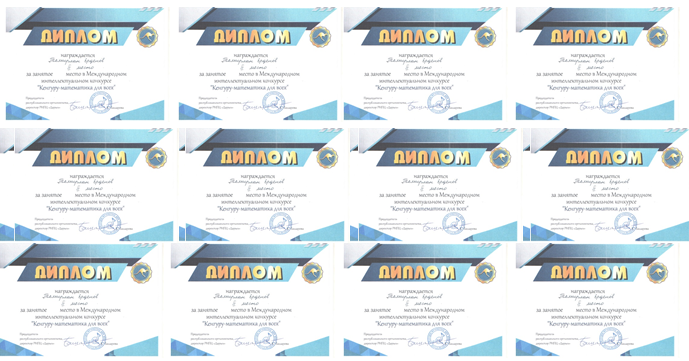 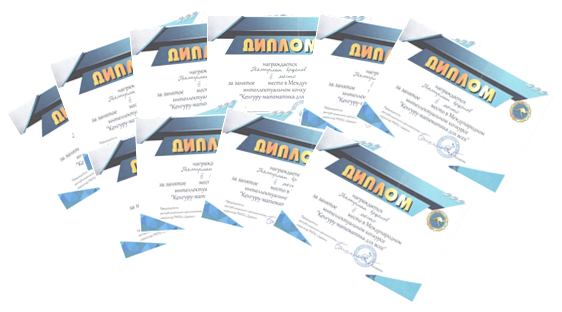 ∙Өзінің педагогикалық тәжірибесін талқылау және тарату формалары (шеберлік-сыныптары, семинарлар, байқаулар, конференциялар, дөңгелек үстелдер, көрмелер) (мұғалім-зерттеуші, мұғалім-шебер үшін облыс деңгейінен төмен емес, мұғалім-сарапшы үшін қала деңгейінен төмен емес). Әзірлемелерді салудың қажеті жоқ–тек мөр басылғансеминар,шеберлік-сынып, дөңгелек үстелбағдарламаларының болуы жеткілікті.Педагогтың ғылыми-әдістемелік қызметінің өнімдері (аттестатталу мерзімінде) (облыстық әдістемелік кеңес немесе Сараптау кеңесі, Республикалық ғылыми-әдістемелік немесе Сараптау кеңесі бекіткен).Әзірлемелерді салудың қажеті жоқ– тек облыстық әдістемелік кеңес немесе Сараптау кеңесі, Республикалық ғылыми-әдістемелік немесе Сараптау кеңесі шешімінің көшірмесі жеткілікті.Басылымдар (аттестатталу мерзімінде) (педагог-зерттеуші, педагог-шебер үшін облыс деңгейінен төмен емес, педагог-сарапшы үшін қала деңгейінен төмен емес)Пәндер бойынша педагог қызметінің нәтижелері (марапаттар, мақтау қағаздары, дипломдар, куәліктер) (педагог-зерттеуші, педагог-шебер үшін облыс деңгейінен төмен емес, педагог-сарапшы үшін қала деңгейінен төмен емес) Міндетті түрде марапаталған жылды көрсету керек. Егер дипломға марапатталған жылы қойылмаса, оны өзі қоюы қажет. Дипломдардың, мақтау қағаздарының, алғыс хаттардың, сертификаттардың және т.б. көшірмелері қара-ақ болмауы керек, анық болуы тиіс (бұлыңғыр фотосуреттерден көшірмелер жасамаңыз). Ұсақ фотосуреттерге (беттегі 4 және одан да көп), "Веер"парағында жиналған суреттерге жол берілмейді.Біліктілік санатын беруге (растауға) аттестатталушының портфолиосын бағалаудың 5 өлшемі:оқушылардың жетістіктеріқызметінің жалпылау қорытындысыпедагогтың кәсіби жетістіктеріМІНДЕТТІ БОЛЫП ТАБЫЛАДЫ.Біліктілік санатынберуге (растауға) аттестатталушыныңпортфолиясынбағалау (арнайы білім беру ұйымдарының, жалпы білім беретін мектептердегі арнайы сыныптардыңпедагогтарыүшін)Жеке дамытубағдарламасынұсынуміндетті.Жеке дамытубағдарламасыніскеасырубойыншамаманныңнәтижелілігібағаланады:Педагог-сарапшы		Жеке дамытубағдарламасыніскеасыру- 50% -60%Педагог-зерттеуші	Жеке дамытубағдарламасыніскеасыру-60%-70%Педагог-шебер		Жеке дамытубағдарламасыніскеасыру-70%-80%Нәтижеліліктінегіздеужәнерастауқажет.Педагог қызметкерлері мен оларғатеңестірілгентұлғалардыаттестаттауданөткізуЕрежесінесәйкес 75-тармақ. Тестілеудіңоңнәтижелерінкөрсеткенбіліктіліксанаттарын беру (растау) үшінкезектіаттестаттауғааттестатталушылараттестаттаудыңекіншікезеңінежіберіледі. Бұлтестілеудіңоңнәтижелерінкөрсеткенаттестатталушымәлімделгенсанатбойыншааттестатталғанынбілдірмейді.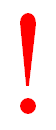 Педагог пен оқушылардыңбарлықмарапаттауқұжаттары, басылымдары, озықтәжірибенітаратуматериалдары тек аттестаттаумерзімікезеңібойыншаұсынылуытиіс.КөшірмеҚазақстан РеспубликасыныңБілімжәне ғылым министрінің2016 жылғы" 27 " қаңтардағы № 83Бұйрығымен бекітілгенМектепке дейінгі тәрбие мен оқытудың бастауыш, негізгі орта жәнежалпы орта білім берудің жалпы білім беретін оқу ағдарламаларын, техникалық және кәсіптік, орта білімінен кейінгі, қосымша білім берудің білім беру бағдарламаларын және арнайы оқу бағдарламаларын іске асыратын білім беру ұйымдарындақызметатқаратын педагог қызметкерлер мен оларғатеңестірілгенадамдардыжәнебілімжәнеғылымсаласындағыөзге де азаматтыққызметшілердіаттестаттауданөткізуқағидалары мен шарттары.Ескерту. Ереже жаңа редакцияда-ҚР Білм және ғылым министрінің 19.12.2019 № 539 бұйрығымен.25. Мерзімінен бұрын аттестаттауға үміткер аттестатталушылар (бұдан әрі – мерзімінен бұрын аттестатталушылар) аттестаттаудан екі кезеңде өтеді:1) бірінші кезең – біліктілік тестілеу;2) екінші кезең – қызмет қорытындыларын кешенді талдамалық жинақтау.26. Аттестатталушылар аттестаттаудың бірінші кезеңі – біліктілік тестілеуден өту үшін осы Ережелердің 1-қосымшасына сәйкес нысан бойынша білім беру ұйымының, аудандардың (қалалардың) білім бөлімдерінің, білім басқармаларының, мемлекеттік органдардың тиісті деңгейдегі аттестаттау комиссиясына өтініш береді.2) бірінші біліктілік санатына:- облыстық деңгейдегі кәсіби конкурстардың немесе олимпиадалардың жеңімпаздары болып табылатын екінші біліктілік санаты бар тұлғалар;- облыстық деңгейдегі кәсіби конкурстардың немесе олимпиадалардың жеңімпаздары болып табылатын екінші біліктілік санаты бар тұлғалар;- екінші біліктілік санаты бар, облыстық деңгейдегі пән олимпиадаларының, шығармашылық, кәсіби конкурстардың, ғылыми және спорттық жарыстардың, әртүрлі қатысу нысандарының (күндізгі, сырттай, қашықтықтан) қатысушыларын дайындаған тұлғалар);- облыстық деңгейде өзінің педагогикалық тәжірибесін жинақтаған екінші біліктілік санаты бар тұлғалар;- өндірістен техникалық және кәсіптік, орта білімнен кейінгі білім беру ұйымдарына педагогикалық жұмысқа ауысқан, кемінде төрт жыл өндірістік жұмыс өтілі бар тұлғалар;3) жоғары біліктілік санатына: - бірінші біліктілік санаты бар, облыстық деңгейдегі пәндік олимпиадаларға, шығармашылық, кәсіби конкурстарға, ғылыми және спорттық жарыстарға қатысушыларды немесе республикалық немесе халықаралық деңгейдегі қатысушыларды дайындаған тұлғалар;-облыстық деңгейдегі кәсіптік конкурстардың, педагогикалық олимпиадалардың қатысушылары немесе республикалық немесе халықаралық деңгейдегі қатысушылар болып табылатын бірінші біліктілік санаты бар тұлғалар;- бірінші біліктілік санаты бар, республикалық немесе халықаралық деңгейде өзінің педагогикалық тәжірибесін жинақтаған тұлғалар;- бірінші біліктілік санаты бар, біліктілікті арттыру институттарынан, техникалық және кәсіптік, орта білімнен кейінгі білім беру ұйымдарынан білім беру ұйымдарына педагогикалық жұмысқа ауысқан, кемінде төрт жыл педагогикалық жұмыс өтілі бар тұлғалар;- жоғары оқу орнынан білім беру ұйымдарына педагогикалық жұмысқа ауысқан, магистр академиялық дәрежесі және кемінде төрт жыл педагогикалық жұмыс өтілі бар тұлғалар;- өндірістен техникалық және кәсіптік, орта білімнен кейінгі білім беру ұйымдарына педагогикалық жұмысқа ауысқан, кемінде бес жыл өндірістік жұмыс өтілі бар тұлғалар.Мерзімінен бұрын аттестаттауға өтініш берген кезде аттестатталушылар нұсқаулықпен танысады.51. Аттестатталушылардың біліктілік санаттарын беруге (растауға) козетка аттестаттау өтініш негізінде (оның ішінде қолданыстағы санат мерзімі өткенге дейін) өткізіледі.3) "педагог-сарапшы" біліктілік санатына":- мамандық бойынша жоғары педагогикалық және кәсіптік немесе техникалық және кәсіптік білімі, кемінде 3 жыл педагогикалық өтілі бар, мынадай кәсіби құзыреттерге сәйкес келетін тұлғалар: "педагог-модератор" біліктілік санатының жалпы талаптарына сәйкес келеді, сонымен қатар ұйымдастырылған оқу қызметін талдау дағдысын меңгерген, тәлімгерлікті жүзеге асырады және кәсіби даму басымдықтарын конструктивті анықтайды: білім беру ұйымы деңгейіндегі өзі және әріптестеріаудан/қала деңгейінде тәжірибе жинақтайды, олимпиада, конкурс және, аудан/қала деңгейінде жарыстар өткізу;4) "педагог-зерттеуші" біліктілік санатына":- мамандық бойынша жоғары педагогикалық және кәсіптік немесе техникалық және кәсіптік білімі, кемінде 4 жыл педагогикалық өтілі бар, мынадай кәсіби құзыреттерге сәйкес келетін тұлғалар: "педагог-сарапшы" біліктілік санатының жалпы талаптарына сәйкес келеді, сонымен қатар сабақты зерттеу және бағалау құралдарын әзірлеу дағдыларын меңгерген, білім алушылардың зерттеу дағдыларын дамытуды қамтамасыз етеді, тәлімгерлікті жүзеге асырады және аудан, қала деңгейінде педагогикалық қоғамдастықта даму стратегиясын конструктивті айқындайды., Облыс/Нұр-сұлтан, Алматы және Шымкент қалалары деңгейінде тәжірибені, облыс/Нұр-сұлтан, Алматы және Шымкент қалалары деңгейінде олимпиадаларға, конкурстарға, жарыстарға қатысушылардың бар-жоғын қорытады;5) "педагог-шебер" біліктілік санатына":- мамандығы бойынша жоғары педагогикалық және кәсіптік немесе техникалық және кәсіптік білімі, кемінде 5 жыл педагогикалық өтілі бар, мынадай кәсіби құзыреттерге сәйкес келетін тұлғалар: "педагог-зерттеуші" біліктілік санатының жалпы талаптарына сәйкес келеді, бұдан басқа авторлық бағдарламасы бар немесе республикалық оқу-әдістемелік кеңесте мақұлдауды алған шығарылған оқулықтардың, оқу-әдістемелік құралдардың авторы (тең авторы) болып табылады, ғылыми жобалау дағдыларын дамытуды қамтамасыз етеді., тәлімгерлікті жүзеге асырады және облыс деңгейінде кәсіби қоғамдастық желісін дамытуды жоспарлайды, республикалық және халықаралық конкурстар мен олимпиадалардың қатысушысы болып табылады немесе республикалық және халықаралық конкурстар мен олимпиадалардыңқатысушыларындайындады.74. Тестілеу нәтижесі мынадай балл алған кезде оң болып саналады:«Оқу пәнінің мазмұны» бағыты бойынша:60%- " педагог-сарапшы";70% - " педагог-зерттеуші";80%- " педагог-шебер";"Педагогика, оқыту әдістемесі" бағыты бойынша:"педагог-сарапшы" - 30 %;"педагог-зерттеуші" - 30 %;"педагог-мастер" - 30 %.75. Тестілеудің оң нәтижелерін көрсеткен біліктілік санаттарын беру (растау) үшін козетка аттестаттауға аттестатталушылар аттестаттаудың екінші кезеңіне жіберіледі.87. Ұлттық біліктілік тестілеудің оң нәтижесін алған біліктілік санаттарын беру (растау) үшін козетка аттестаттауға аттестатталушылар білім беру ұйымы (ауданның (қаланың) білім бөлімі, білім басқармасы және тиісті саланың уәкілетті органы арқылы тиісті деңгейдегі аттестаттау комиссиясына аттестаттау кезеңіндегі кәсіптік қызметтің нәтижелілігі бойынша портфолио ұсынады:1) осы Ереженің 1-қосымшасына сәйкес аттестаттауға өтініш;2) міндетті түрде ұсыну үшін қажетті құжаттардың көшірмелері;жеке басын куәландыратын құжат; білімі туралы диплом; қызметкердің еңбек қызметін растайтын құжат; берілген біліктілік санаты туралы куәлік және бұйрық (бұрын біліктілік санаты бар тұлғалар үшін));- біліктілікті арттыру курстарынан өту туралы құжаттар;3) ұлттық біліктілік тестілеуден өткені туралы құжат;4) оқу жетістіктерін сырттай бағалау және (немесе) ағымдағы және (немесе) қорытынды аттестаттау нәтижелерін қамтитын аттестаттау кезеңіндегі білім алушылардың білім сапасының көрсеткіштері;5) педагогтардың кәсіби жетістіктерін және тәжірибесін қорытуды растайтын құжаттардың көшірмелері; 6) сабақтарды бақылау парақтары (кемінде үш ай);7) біліктілікті арттыру курстарынан өткендігі туралы құжаттың көшірмесі.97. Біліктілік санатын беруге козетка аттестаттау кезінде аттестаттау комиссиясы "өтініш берілген біліктілік санатына сәйкес келмейді" деген шешім қабылдаған жағдайда қолданыстағы біліктілік санаты сақталады.98. Аттесттаттау комиссиясы "мәлімделген біліктілік санатына сәйкес келмейді" деген шешімқабылданған кезде кезекті аттестаттау кезінде қолдаеыстағы біліктідік санаты бір деңгейге төмендейді.101. Егер аттестатталушы біліктілік санаттарын беру (растау) үшін козетка аттестаттауға мәлімделген санатқа балл алмаған жағдайда, ол аттестаттаудың келесі кезеңіне төмен деңгеймен  қатысуға құқылы. 119. Ұлттық біліктілік тесті арқылы мерзімінен бұрын аттестаттауға мынадай санаттағы тұлғалар жіберіледі.2) "педагог-сарапшы" біліктілік санатына":- қалалық (аудандық) деңгейдегі пән олимпиадаларының, шығармашылық, кәсіби конкурстардың, ғылыми, спорттық жарыстардың жеңімпаздарын дайындаған тұлғалар;- қалалық (аудандық) деңгейдегі кәсіби конкурстардың жеңімпаздары болып табылатын тұлғалар;-  облыстық деңгейде өзінің педагогикалық тәжірибесін жинақтаған тұлғалар (Нұрсұлтан, Алматы және Шымкент қалалары));- "Болашақ" бағдарламасының түлектері болып табылатын тұлғалар";- ғылым кандидаты/доктор немесе PhD докторы ғылыми дәрежесі және кемінде екі жыл педагогикалық жұмыс өтілі бар тұлғалар.- ағылшын тілін B2 (CEFR шкаласы бойынша) төмен емес деңгейде меңгерген және ағылшын тілінде сабақ беретін тұлғалар;- жоғары оқу орнынан білім беру ұйымдарына педагогикалық жұмысқа ауысқан, кемінде екі жыл педагогикалық жұмыс өтілі бар тұлғалар;-  бейінді пән бойынша халықаралық дәрежедегі спорт шебері болып табылатын тұлғалар.3) "педагог-зерттеуші" біліктілік санатына":- облыстық деңгейдегі пәндік олимпиадалардың, шығармашылық конкурстардың, ғылыми, спорттық жарыстардың жеңімпаздарын немесе республикалық немесе халықаралық деңгейдегі қатысушыларды дайындаған тұлғалар;- облыстық деңгейдегі кәсіптік конкурстардың жеңімпаздары немесе республикалық немесе халықаралық деңгейдегі қатысушылар болып табылатын тұлғалар;- "Болашақ" бағдарламасының түлектері болып табылатын тұлғалар";- республикалық деңгейде өзінің педагогикалық тәжірибесін жинақтаған тұлғалар;-  ғылым кандидаты/доктор немесе PhD докторы ғылыми дәрежесі және кемінде үш жыл педагогикалық жұмыс өтілі бар тұлғалар.4) "педагог-шебер" біліктілік санатына":- республикалық деңгейдегі пәндік олимпиадалардың, шығармашылық конкурстардың, ғылыми, спорттық жарыстардың жеңімпаздарын немесе халықаралық деңгейдегі қатысушыларды дайындаған тұлғалар;- республикалық деңгейдегі кәсіптік конкурстардың жеңімпаздары немесе халықаралық деңгейдегі қатысушылар болып табылатын тұлғалар;- халықаралық деңгейде өзінің педагогикалық тәжірибесін жинақтаған, педагогикалық практикада оқытудың және тәрбиелеудің ғылыми негізделген әдістерін, авторлық технологияларын жүйелі пайдаланатын тұлғалар.8-қосымша мектепкедейінгітәрбие мен оқытудың, бастауыш, негізгі орта және жалпы орта білім берудің жалпы білім беретін оқу бағдарламаларын, техникалық және кәсіптік, орта білімнен кейінгі, қосымша білім берудің білім беру бағдарламаларын және арнайы оқу бағдарламаларын іске асыратын білім беру ұйымдарында қызмет атқаратын педагог қызметкерлер мен оларға теңестірілген адамдарды және білім және ғылым саласындағы өзге де азаматтық қызметшілерді аттестаттаудан өткізу қағидалары мен шарттарынаНысанБіліктілік санатын беруге (растауға) аттестатталушының портфолиосын бағалау критерийлері1Егер аттестаттау кезеңінде білім сапасы кемінде 70% - ды құраса, бұл критерий міндетті емес болып табылады.2Тиісті деңгейдегі деректер банкіне тәжірибе енгізу, конференцияларда, симпозиумдарда сөз сөйлеу туралы құжат (іс - шаралар бағдарламасы және іс-шаралар жинағында жарияланған сөз сөйлеу мәтіні қоса беріледі), әдістемелік материалдарды әзірлеу, семинарлар, шеберлік-кластар өткізу.Ескерту: білім алушылардың біліктілік санатын беруге (растауға) аттестатталушының портфолиосын бағалаудың 5 өлшемінен, педагог қызметінің қорытындыларын қорытындылау және кәсіби жетістіктері міндетті болып табылады.Біліктіліксанатынберу (растау) үшін аттестатталушының портфолиясын бағалау критериилері (арнайы білім беру ұйымдарының, жалпы білім беретінмектептердегі арнайы сыныптардың педагогтары үшін)1Тиісті деңгейдегі деректер банкіне тәжірибе енгізу, конференцияларда, симпозиумдардасөз сөйлеу туралы құжаттар (іс-шаралар бағдарламасы және іс-шаралар жинағында жарияланған сөз сөйлеу мәтіні қоса беріледі), әдістемелік материалдарды әзірлеу, семинарлар, шеберлік-кластар өткізу.Ескерту: білім алушылардың біліктілік санатын беруге (растауға) аттестаттлушының портфолиосынбағалаудың 5 өлшемінен, педагог қызметініңнәтижелерін қорытындалаужәне кәсіби жетістіктері міндетті болып табылады.2015-2016 оқу жылы2016-2017 оқу жылы2017-2018 оқу жылы2018-2019 оқу жылыДинамика49,2%48%54,7%61,2%12%2018-2019 оқу жылы1 тоқсан2018-2019 оқу жылы2 тоқсан2018-2019 оқу жылы3 тоқсан2018-2019 оқу жылы4 тоқсан49,2%48%54,7%61,2%2018-2019 оқу жылы1 тоқсан2018-2019 оқу жылы2 тоқсан2018-2019 оқу жылы3 тоқсан2018-2019 оқу жылы4 тоқсан53%57%62,2%64,5%2015-2016 оқу жылы1 тоқсан2016-2017 оқу жылы2017-2018 оқу жылы2018-2019 оқу жылы49,2%48%54,7%61,2%2015-2016 оқу жылы1 тоқсан2016-2017 оқу жылы2017-2018 оқу жылы2018-2019 оқу жылы53%57%62,2%64,5%МерзіміОқушылар саныОқушылар саныОқушылар саныМерзіміМерзім басындаМерзім соңындаШығарылды2013-2014 о.ж.13310 (76%)2016-2017 о.ж.15213 (87%)2017-2018 о.ж.1019 (90%)2014-2015оқу жылы2015-2016 оқу жылы2016-2017оқу жылыДинамикаОқушылармен жеке сөйлесу4Оқушылармен жеке сөйлесу4Оқушылармен жеке сөйлесу4Оқушылармен жеке сөйлесу443455527,9%Ата-аналармен жеке сөйлесуАта-аналармен жеке сөйлесуАта-аналармен жеке сөйлесуАта-аналармен жеке сөйлесу3628360%Мұғалімдермен жеке сөйлесуМұғалімдермен жеке сөйлесуМұғалімдермен жеке сөйлесуМұғалімдермен жеке сөйлесу20202525%2014-2015оқу жылы2015-2016 оқу жылы2016-2017оқу жылыДинамикаЖБМбойынша оқушылар саныЖБМбойынша оқушылар саныЖБМбойынша оқушылар саныЖБМбойынша оқушылар саны30272236%КТІЖКбойынша оқушылар саныКТІЖКбойынша оқушылар саныКТІЖКбойынша оқушылар саныКТІЖКбойынша оқушылар саны13106116%КТІЖБ бойынша оқушылар саныКТІЖБ бойынша оқушылар саныКТІЖБ бойынша оқушылар саныКТІЖБ бойынша оқушылар саны101311-10%Бағалау критерийлеріБіліктілік санатыБіліктілік санатыБіліктілік санатыБағалау критерийлеріПедагог-сарапшыПедагог-зерттеушіПедагог-шеберБілім алушылардың білім сапасы 17%-ға білім сапасының өсу динамикасы10%-ға білім сапасының өсу динамикасы 15%-ға білім сапасының өсу динамикасыСабақ беру сапасыБілім басқармасы органының сараптамалық кеңесінің ұсыныстары бар сабақтарды бақылау парақтары (кемінде 2 болған жағдайда)Білім басқармасы органының сараптамалық кеңесінің ұсыныстары бар сабақтарды бақылау парақтары (3-тен кем емес)"НЗМ" АОО немесе білім басқармасы органының сараптамалық кеңесінің ұсыныстары бар сабақтарды бақылау парақтары (кемінде 3)Оқушылардың жетістіктеріАудан/қала деңгейіОблыс деңгейіҚызмет қорытындыларын жалпылау2Аудан/қала деңгейіОблыс деңгейіРеспубликалықдеңгей (өз авторлық идеясын іске асыру негізінде)Педагогтың кәсіби жетістіктері Кәсіби конкурстарға, олимпиадаларға және өзге де іс-шараларға қатысуКәсіби конкурстарға, олимпиадаларға және өзге де іс-шараларға қатысуКәсіби конкурстарға, олимпиадаларға және өзге де іс-шараларға қатысуБағалау критериилеріБіліктілік санатыБіліктілік санатыБіліктілік санатыБағалау критериилеріПедагог-сарапшыПедагог-зерттеушіПедагог-шеберЖеке дамыту бағдарламасын іске асыру бойыншамаман қызметінің нәтижелілігіЖеке дамыту бағдарламасын іске асыру 50% -60%Жеке дамыту бағдарламасын іске асыру 60%-70%Жеке дамыту бағдарламасын іске асыру 70%-80%Түзету-дамытусабақтарының сапасыБілім басқармасыорганының (аудан/қала) сараптамалықкеңесінің ұсыныстары барсабақтардыбақылау парақтары (кемінде 2)Білім басқармасы органының сараптамалық кеңесінің ұсыныстары бар сабақтарды бақылау парақтары (3-тен кем емес)Сараптамалық кеңестің ұсыныстары бар сабақтарды бақылау парақтары (кемінде 3)Қызмет қорытындыларын жалпылау1Аудан/қала деңгейіОблыс/қалалар деңгейіНұр-Сұлтан, Алматы и ШымкентРеспубликалық деңгей (өзавторлық идеясын іске асыру негізінде)Педагогтыңкәсіби жетістіктеріКәсіби конкурстарға, олимпиадаларға және өзге де іс-шараларға қатысуКәсіби конкурстарға, олимпиадаларға және өзге де іс-шараларға қатысуКәсіби конкурстарға, олимпиадаларға және өзге де іс-шараларға қатысу